11 ноября 2013 года                                                                                                               г. Санкт-ПетербургМузыка повсюду! Портативные аудиосистемы teXetteXet представляет новое продуктовое направление компании – портативные аудиосистемы. Благодаря реалистичному Hi-Fi звучанию эти компактные и многофункциональные аудионовинки станут отличным дополнением к любому сценарию досуга. Устройства объединяют в себе функционал аудиопроигрывателя, радиоприемника, часов с календарем и будильником.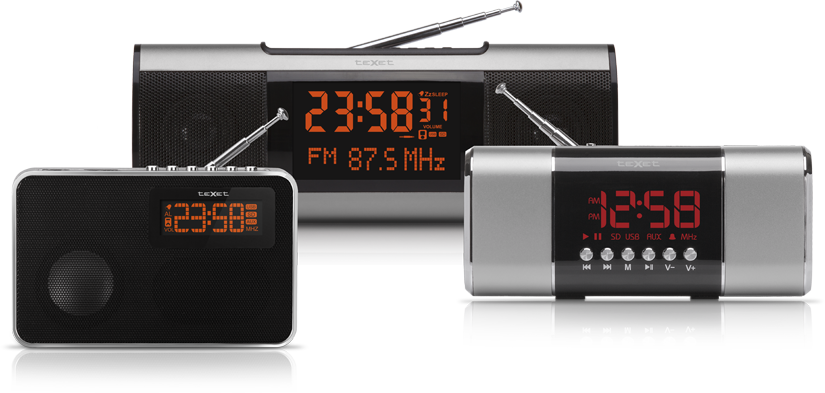 Стильные и легкие аудиосистемы TR-3000, TR-3001, TR-3002 располагают богатым потенциалом громкости. Глубина низких частот, которыми насыщена современная музыка, достигается благодаря одному или нескольким (в зависимости от модели) сабвуферам.Портативные аудиосистемы teXet позволяют наслаждаться музыкой с самых распространенных носителей информации: microSD-карт памяти емкостью до 32 ГБ, накопителей с интерфейсом USB, а также за счет разъема Line-in к ним можно подключить телефон, смартфон, ПК или плеер.Для любителей радио предусмотрен встроенный  FM-приемник с  памятью на 30 предустановленных станций, который принимает  сигналы в частотном диапазоне 76 – 108 MHz. Уверенное качество приема сигнала обеспечивает телескопическая антенна.Неоспоримым преимуществом новых продуктов teXet является длительное время автономной работы. Емкий Li-Ion аккумулятор 1100 мАч, аналог аккумуляторов Nokia BL-5C, способен выдерживать до 12 часов непрерывного воспроизведения музыки. В комплект поставки входит универсальный кабель с разъемом miniUSВ, с помощью которого можно восполнить заряд батареи от компьютера.Отличительной черты моделей новой линейки – компактные размеры (устройства легко умещаются на ладони) и уникальный дизайн, сочетающий благородный антрацитовый цвет, продуманность форм и вставки из металла.Классический образ teXet TR-3002 заинтересует ценителей ретро 80-90х. В модели гармонично соединены эстетика прошлого и технологии настоящего – активный фронтальный динамик 40 мм с выходной мощностью 3 Вт, LED дисплей и расширенный FM-диапазон 76 – 108 MHz, линейный аудио выход mini jack 3,5 мм для подключения наушников.teXet TR-3000 и TR-3001 рассчитаны на любителей музыки, которые даже от компактных аудиосистем ждут безупречного объемного звучания. Два фронтальных динамика с выходной мощностью 3 Вт каждый и два пассивных сабвуфера создают реалистичный Hi-Fi стереозвук.Флагманская модель TR-3000 обладает максимальным набором функций – это не только MP3-проигрыватель, радио, часы-будильник с календарем в одном устройстве, но и переносная погодная станция. TR-3000 точно определяет температуру воздуха и отображает показатели на ярком LCD дисплее. Таймер автоматического выключения оценят любители засыпать под музыку.Портативные аудиосистемы teXet развеивают миф о том, что источником глубокого и реалистичного звука может быть только техника с большими габаритами. Новинки, которые легко умещаются в одной руке, станут мобильным вариантом звукового сопровождения для загородных поездок, вечеринок, будней или праздников под любимые композиции. Рекомендованная цена teXet TR-3002 составляет 950 рублей, teXet TR-3001 – 1350 рублей и teXet TR-3000 – 1450 рублей. Сравнительные характеристики портативных аудиосистемКонтактная информацияАдрес компании: г. Санкт-Петербург, ул. Маршала Говорова, д. 52+7(812) 320-00-60, +7(812) 320-60-06, доб. 147Контактное лицо: Ольга Чухонцева, менеджер по PRe-mail: choa@texet.ru, www.texet.ruTR-3002TR-3001TR-3000Качество звучанияHi-FiHi-Fi  стереоHi-Fi стереоДинамики40 мм, 4 Ом,пассивный сабвуфер2 x 40 мм, 4 Ом2 пассивных сабвуфера2 x 40 мм, 4 Ом2 пассивных сабвуфераВыходная мощность3 Вт2 x 3 Вт2 x 3 ВтДиапазон частот85 Гц-18 КГц85 Гц-18 КГц85 Гц-18 КГцДисплейLEDLEDLEDFM-приемник76,0 - 108,0 MHz87,5 - 108,0 MHz87,5 - 108,0 MHzФорматы аудиоMP3MP3MP3ИнтерфейсыUSB-Host для флеш-накопителей,  слот для microSD карт до 32 ГБ, выход  Line-in (AUX), 3,5 ммUSB-Host для флеш-накопителей,  слот для microSD карт до 32 ГБ, выход  Line-in (AUX)USB-Host для флеш-накопителей,  слот для microSD карт до 32 ГБ, выход  Line-in (AUX)Доп.функциичасы, календарь, будильникчасы, календарь, будильникчасы, календарь, будильник, таймер автоотключения, погодная станцияАккумуляторLi-Ion 1100 мАчLi-Ion 1100 мАчLi-Ion 1100 мАчГабариты110x69x33 мм142x63x47 мм216x80x35 ммМасса206 г241 г462 гКомплектностьустройство, универсальный кабель для заряда и подключения внешних накопителей, батарея, руководство по эксплуатации, гарантийный талонустройство, универсальный кабель для заряда и подключения внешних накопителей, батарея, руководство по эксплуатации, гарантийный талонустройство, аудиокабель 3,5 мм, кабель USB –> miniUSB для подключения ЗУ, батареяруководство по эксплуатации, гарантийный талонСтоимость950 рублей1350 рублей1450 рублей